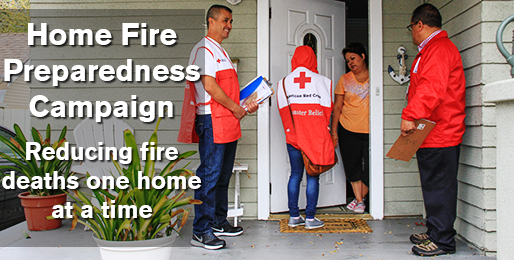 At no cost to you, we would like to demonstrate some simple changes in the home that will help you protect your family against fire. In addition, the Red Cross will install a FREE smoke alarm within your home.

Fill out the form below to request an appointment. Our team will follow up to schedule an appointment for your FREE in-home smoke alarm installation.

During your home visit, you will receive:Installed smoke alarms if no working smoke alarms are present in your home Guidance in the development of a Family Disaster Plan Valuable emergency preparedness tips and informationAll demonstration and installation services will be performed by Red Cross-trained volunteers and/or licensed/insured professionals.http://www.redcross.org/ct/schedule-a-visit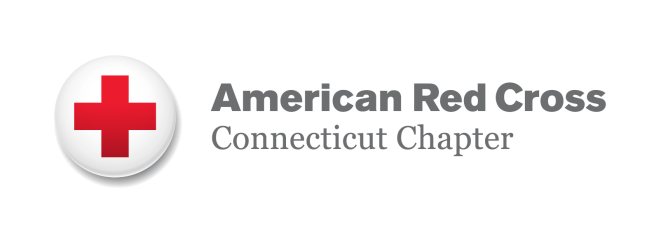 